 Crozets de Savoie et saucisse italienne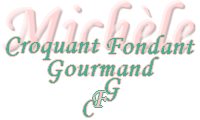  Pour 5 Croquants-Gourmands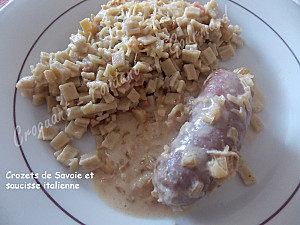 Crozets :
- 400 g de Crozets de Savoie au sarrasin
- 100 g d'allumettes de lardons fumés
- 3 échalotes
- 2 tablettes de bouillon aux herbes et à l'huile d'olive
- 125 g de crème
- 50 g de parmesan râpé
- 75 g de Beaufort râpé
- sel & poivre du moulin
Saucisses :
- 5 saucisses de ménage italiennes
- 5 échalotes
- 200 ml de vin blanc
-  100 g de crème
- 1 càs d'huile d'olive1 plat à gratin huilé
Préchauffage du four à 200°C 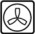 Les Crozets :Faire sauter les allumettes de lardons dans une poêle à sec jusqu'à ce qu'elles rendent un peu de gras.Ajouter les échalotes hachées et laisser dorer l'ensemble en remuant souvent.Faire cuire les Crozets pendant 15 minutes dans de l'eau bouillante avec les tablettes de bouillon.Égoutter soigneusement.Incorporer le mélange lardons-échalotes aux Crozets, ainsi que la crème et le parmesan.Saler si nécessaire et poivrer. Verser l'ensemble dans le plat à gratin. Parsemer de Beaufort râpé.Enfourner pour 15 minutes environ, jusqu'à ce que le dessus soit doré.Les saucisses :Piquer les saucisses.Éplucher et hacher finement les échalotes. Les faire suer dans l'huile chaude.Ajouter les saucisses et les faire dorer de tous côtés.Incorporer le vin blanc, porter à ébullition, puis couvrir et laisser frémir pendant 10 minutes.Ajouter la crème et finir la cuisson à découvert jusqu'à ce que la sauce prenne une belle consistance.Servir chaud avec les Crozets gratinés.